Home Learning Year 2For Home Learning this year,  children will be set tasks that are retrieval of basic, foundation skills that the children need in order to be successful in school and everyday life. Every Friday the children will be set 4 tasks to complete during the week and their class teacher will check each week who has completed the tasks.Reading – Children should read at home at a minimum 4 times a week for 10 minutes in order to improve fluency and to help them read at the level expected in Year 2.  This should be recorded in their Reading Record.  Children will also be set a Read Write Inc text to read on the Oxford Owl website which can count as one of their reading days.  Children in the Blue or Grey Read Write Inc groups should also read a chapter of ‘Alex in the Middle’ each week and complete the quiz from Fiction Express (if your child has Fiction Express login details in their reading record then they are in the Blue or Grey group)Numeracy – Children to log onto TT Rockstars to help consolidate understanding of counting in 2s, 3s,  5s and 10s which the children should be confident in by the end of Year 2Handwriting – Children to practise joining their handwriting. They can practise 4 of the following joins each week on lined paper. 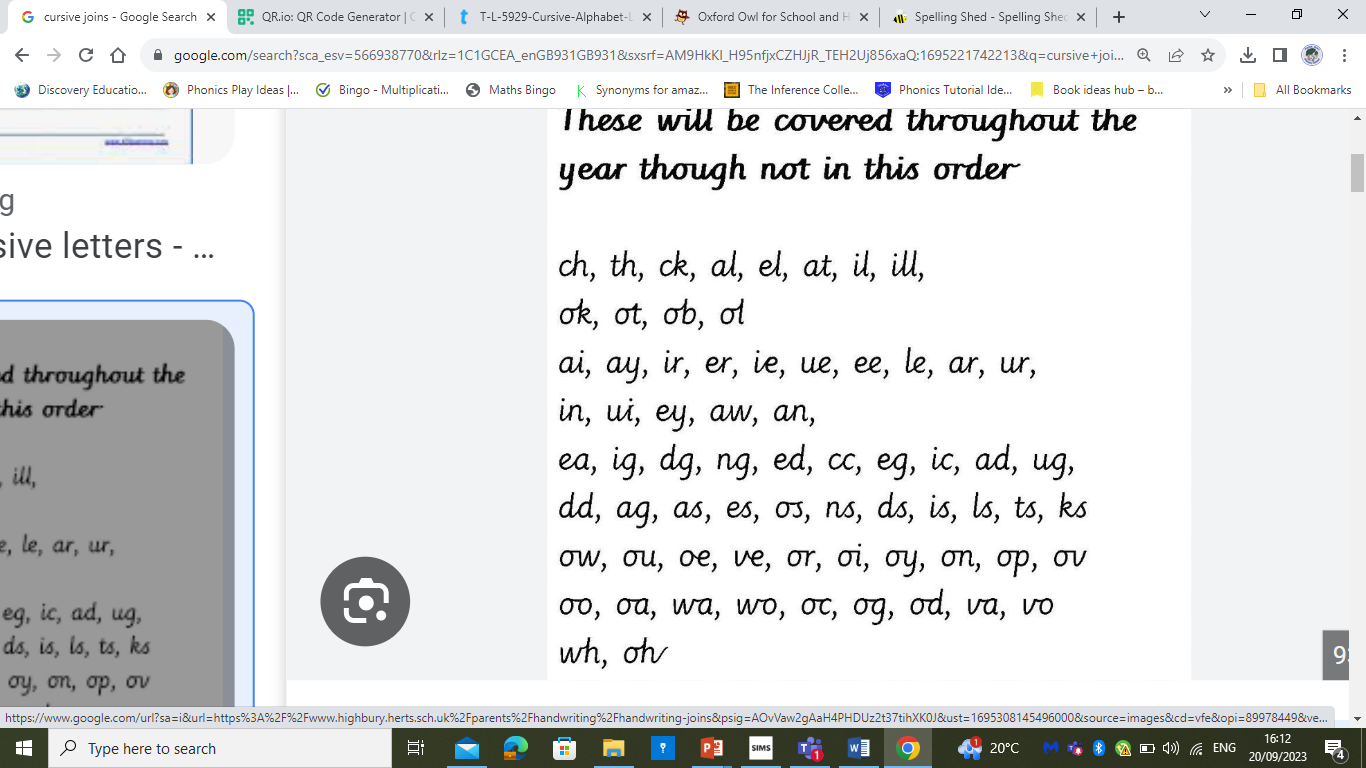 Spelling – Children to log onto Spelling Shed to help with practising spelling patterns the children should know by the end of Year 2.The websites to complete the tasks can be accessed from all devices including mobile phones.  QR Codes for the websites are on the next page. TT Rockstars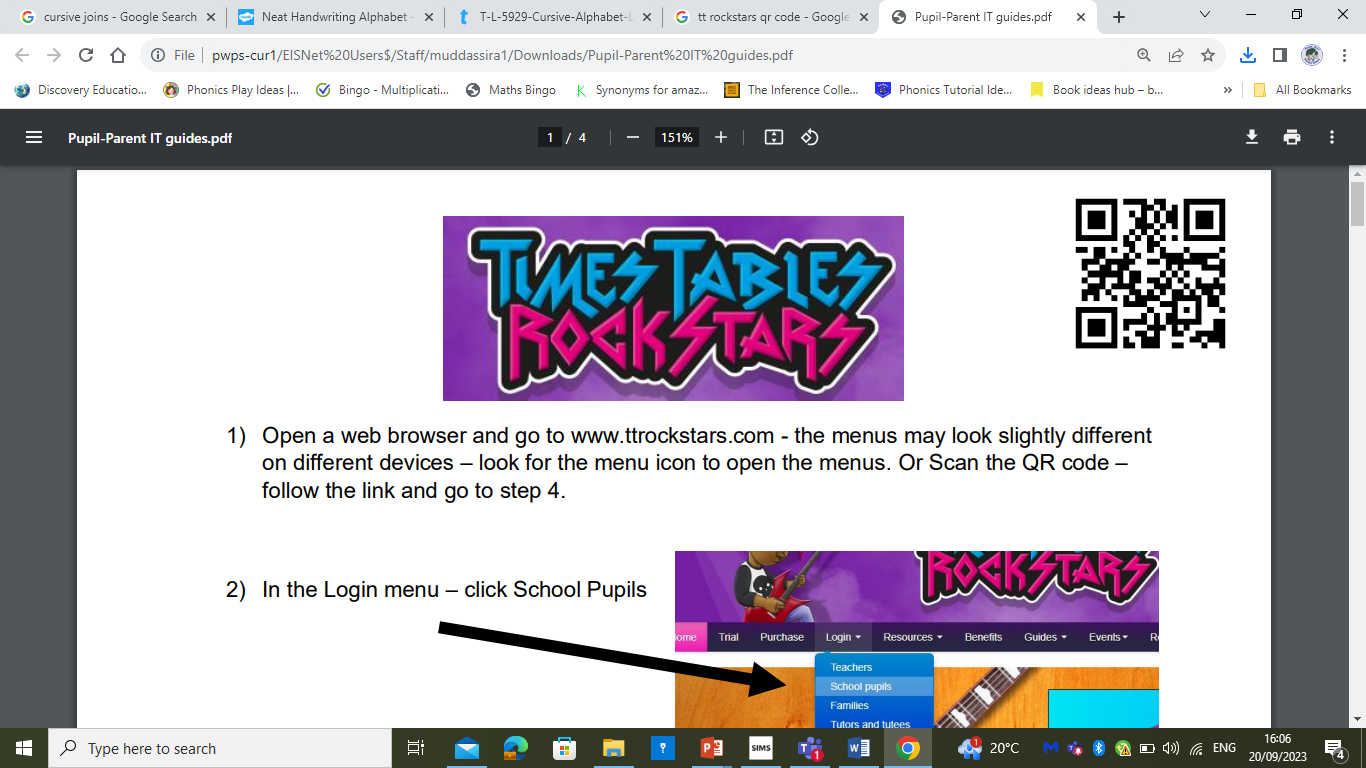 Spelling Shed 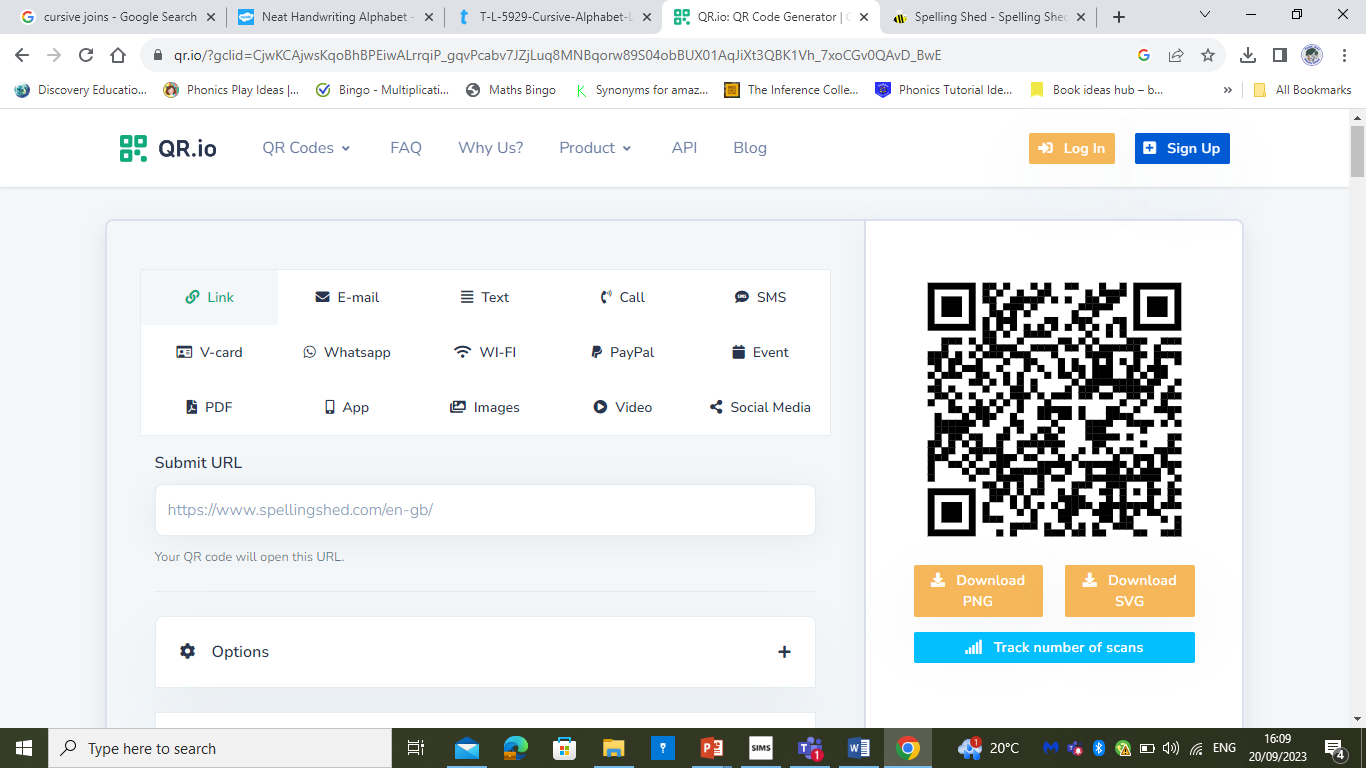 Oxford Owl 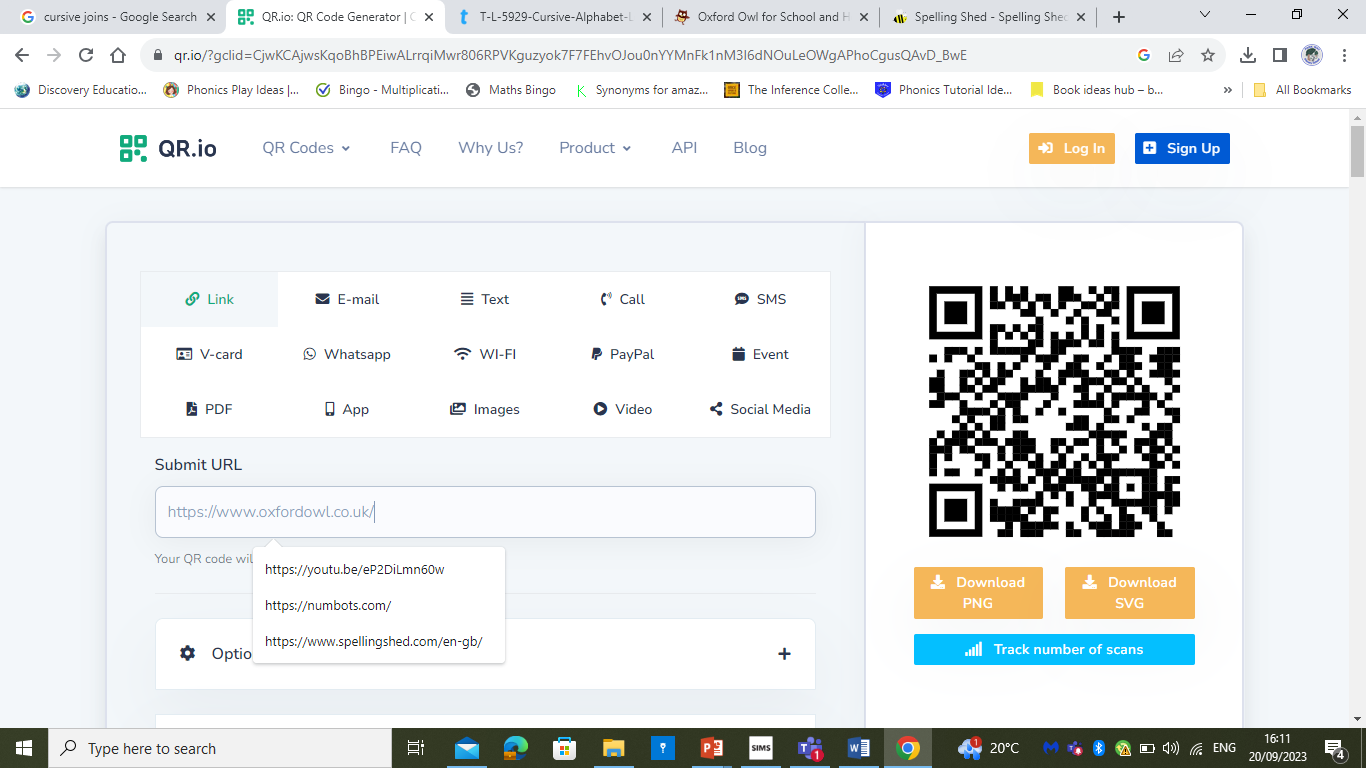 Fiction Express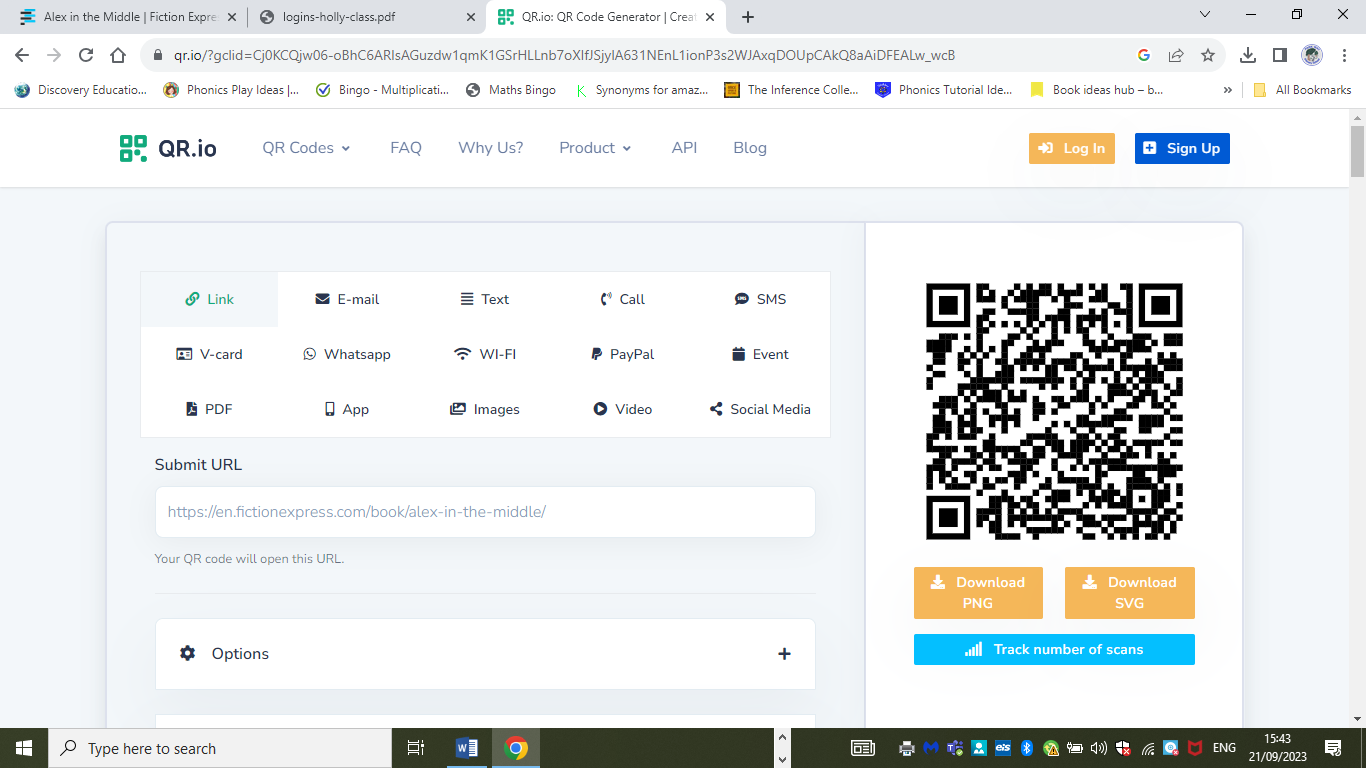 